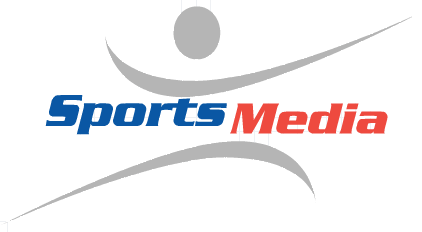 Deze les is bedoeld voor  ( plaats een kruisje ):SPORTS MEDIANaam auteur:Academiejaar:KleuteronderwijsKleuteronderwijs               Buitengewoon onderwijs1ste kleuterklas2de kleuterklas3de kleuterklasLager onderwijsLager onderwijs1ste graad2de graad3de graadSecundair onderwijsSecundair onderwijsASOASO1ste graad2de graad3de graadTSOTSO1ste graad2de graad3de graadBSOBSO1ste graad2de graad3de graadLesonderwerp:Dominant lesdoel:Beginsituatie:Lesdoelen:Motorische competentie:Gezonde en veilige levensstijl:Ontwikkeling zelfbeeld:Sociaal functioneren:Benodigd materiaal:Benodigd materiaal:Bronnen:Bronnen:Opwarming/ lesinzetOpwarming/ lesinzetOpwarming/ lesinzetActiviteitenActiviteitenen organisatie lesDoelenen werkvormenLink videospecificeer "bekijk de video van .... tot ....."Link videospecificeer "bekijk de video van .... tot ....."KernKernActiviteitenActiviteitenen organisatie lesDoelenen werkvormenLink videospecificeer "bekijk de video van .... tot ....."Link videospecificeer "bekijk de video van .... tot ....."SlotSlotActiviteitenActiviteitenen organisatie lesDoelenen werkvormenLink videospecificeer "bekijk de video van .... tot ....."Link videospecificeer "bekijk de video van .... tot ....."